MATEMATIKA + ČESKÝ JAZYKSTŘEDA   25. 11. 2020 SPOLEČNÁ PRÁCE VE SKUPINÁCH NA MEET – Připravíte si: učebnici M, sešit DO GEOMETRIE, pravítka, kružítkosešit M ke kontrole samostatné práce + pracovní sešit do ČJM: Téma učiva: KOLMICE, PRAVÝ ÚHELM - Učebnice strana 47/ cv.6    U50/3, pravoúhlé geometrické obrazceČJ  – kontrola i/y samostatné práce PO VÝUCE NA MEETu následuje SAMOSTATNÁ PRÁCE Z MATEMATIKY – kontrolu provedeme ve čtvrtek  U40/cv. 3   celé cvičení přepiš do sešitu 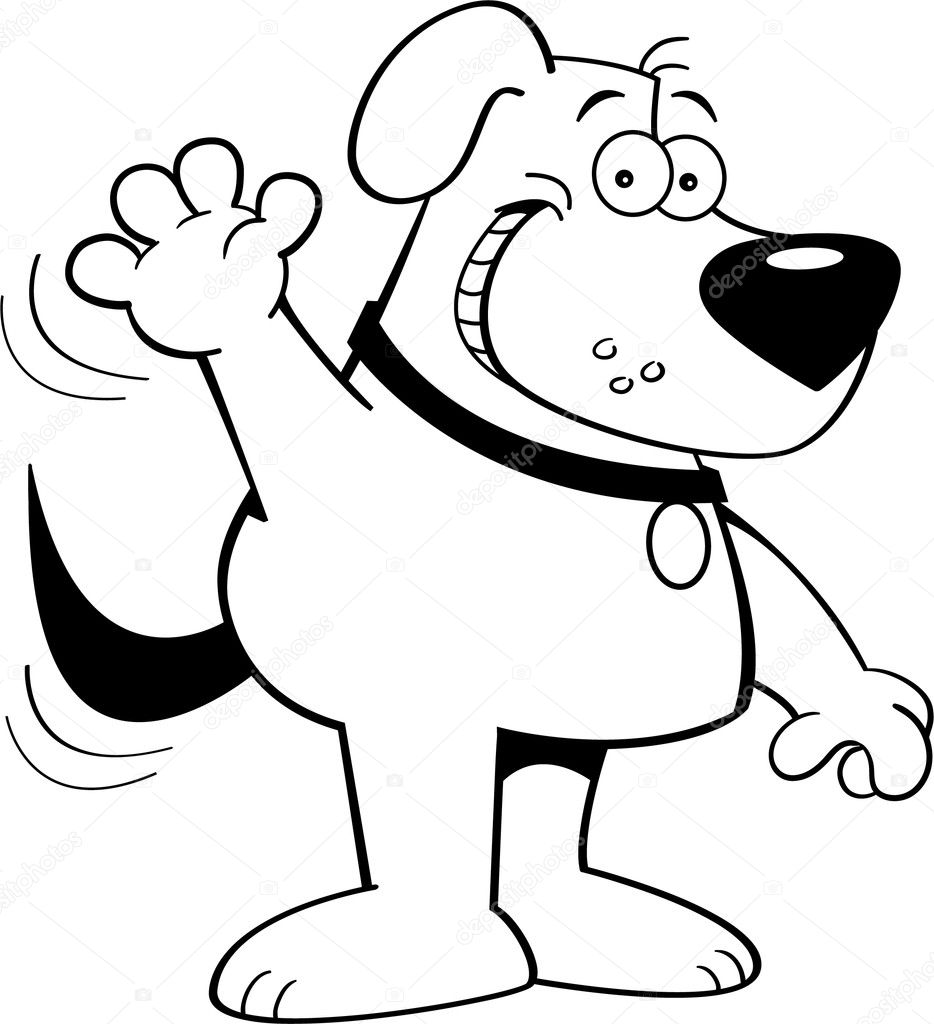 POKUD SI NEVÍTE RADY, DNES OD 12.00-12.30 ČEKÁM NA VÁS NA MEETu 